DSWD DROMIC Report #2 on the Tension Cracks due to Impending Landslide in Brgy. Igmasandig, Valderrama, Antiqueas of 04 July 2021, 6PMSUMMARYOn 10 June 2021 at 5:00 PM, a Tension Cracks due to Impending Landslide discovered in Brgy. Igmasandig, Valderrama, Antique.Source: DSWD-FO VIStatus of Affected Families / PersonsA total of 95 families or 324 persons were affected by the Tension Cracks due to Impending Landslide in Brgy. Igmasandig, Valderrama, Antique (see Table 1).Table 1. Number of Affected Families / PersonsNote: Ongoing assessment and validation being conducted.Source: DSWD-FO VIStatus of Displaced Families / PersonsInside Evacuation Center There are 47 families or 153 persons currently taking temporary shelter in two (2) Evacuation Centers in Brgy. Ubos, Poblacion, Valderrama (see Table 2). Table 2. Number of Displaced Families / Persons Inside Evacuation CenterNote: Ongoing assessment and validation being conducted. Source: DSWD-FO VIOutside Evacuation Center There are 48 families or 161 persons taking temporary shelter with their relatives and/or friends (see Table 3). Table 3. Number of Displaced Families / Persons Outside Evacuation Centers    Note: Ongoing assessment and validation being conducted.Source: DSWD-FO VIDamaged HousesA total of 89 houses were damaged by the tension cracks due to impending landslide; of which, 57 were totally damaged and 32 were partially damaged (Table 4).Table 4. Number of Damaged HousesNote: Ongoing assessment and validation being conducted.Source: DSWD-FO VIAssistance ProvidedA total of ₱1,084,644.10 worth of assistance was provided to the affected families; of which, ₱435,953.10 was provided by DSWD, ₱63,171.00 was provided by the LGU, and ₱585,520.00 was provided by other Private Partners (see Table 5).Table 5. Cost of Assistance Provided to Affected Families / PersonsSource: DSWD-FO VISITUATIONAL REPORTDSWD-DRMBDSWD-FO VI*****The Disaster Response Operations Monitoring and Information Center (DROMIC) of the DSWD-DRMB is closely coordinating with DSWD-FO VI for any significant disaster response updates.Prepared by:					JOANNA CAMILLE R. JACINTOJEM ERIC F. FAMORCANRODEL V. CABADDUReleasing OfficerPHOTO DOCUMENTATION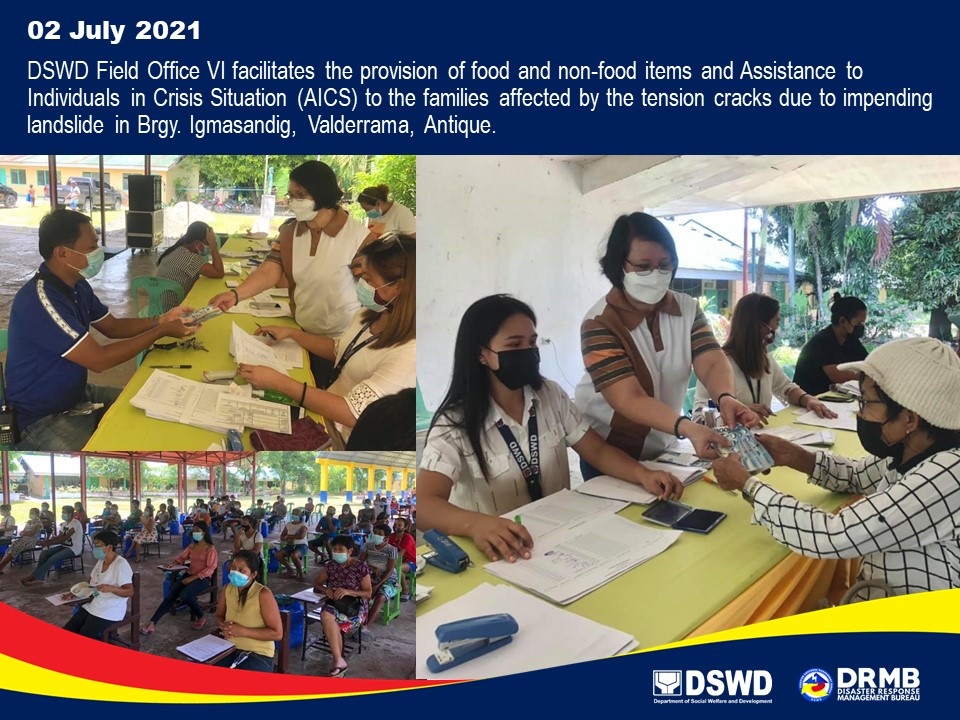 REGION / PROVINCE / MUNICIPALITY REGION / PROVINCE / MUNICIPALITY  NUMBER OF AFFECTED  NUMBER OF AFFECTED  NUMBER OF AFFECTED REGION / PROVINCE / MUNICIPALITY REGION / PROVINCE / MUNICIPALITY  Barangays  Families  Persons GRAND TOTALGRAND TOTAL                        1              95            324 REGION VIREGION VI                        1              95            324 AntiqueAntique                        1              95            324 Valderrama                        1              95            324 REGION / PROVINCE / MUNICIPALITY  NUMBER OF EVACUATION CENTERS (ECs)  NUMBER OF EVACUATION CENTERS (ECs)  NUMBER OF DISPLACED  NUMBER OF DISPLACED  NUMBER OF DISPLACED  NUMBER OF DISPLACED REGION / PROVINCE / MUNICIPALITY  NUMBER OF EVACUATION CENTERS (ECs)  NUMBER OF EVACUATION CENTERS (ECs)  INSIDE ECs  INSIDE ECs  INSIDE ECs  INSIDE ECs REGION / PROVINCE / MUNICIPALITY  NUMBER OF EVACUATION CENTERS (ECs)  NUMBER OF EVACUATION CENTERS (ECs)  Families  Families  Persons  Persons REGION / PROVINCE / MUNICIPALITY  CUM  NOW  CUM  NOW  CUM  NOW GRAND TOTAL 2 2  47  47  153  153REGION VI 2 2 47 47 153 153Antique2 2 47 47 153 153  Valderrama224747153153REGION / PROVINCE / MUNICIPALITY  NUMBER OF DISPLACED  NUMBER OF DISPLACED  NUMBER OF DISPLACED  NUMBER OF DISPLACED REGION / PROVINCE / MUNICIPALITY  OUTSIDE ECs  OUTSIDE ECs  OUTSIDE ECs  OUTSIDE ECs REGION / PROVINCE / MUNICIPALITY  Families  Families  Persons  Persons REGION / PROVINCE / MUNICIPALITY  CUM  NOW  CUM  NOW GRAND TOTAL48 48  161 161 REGION VI48 48161161Antique 4848161 161  Valderrama4848161161REGION / PROVINCE / MUNICIPALITY REGION / PROVINCE / MUNICIPALITY   NO. OF DAMAGED HOUSES   NO. OF DAMAGED HOUSES   NO. OF DAMAGED HOUSES REGION / PROVINCE / MUNICIPALITY REGION / PROVINCE / MUNICIPALITY  Total  Totally  Partially GRAND TOTALGRAND TOTAL             89              57              32 REGION VIREGION VI             89              57              32 AntiqueAntique             89              57              32 Valderrama             89              57              32 REGION / PROVINCE / MUNICIPALITYREGION / PROVINCE / MUNICIPALITYCOST OF ASSISTANCECOST OF ASSISTANCECOST OF ASSISTANCECOST OF ASSISTANCECOST OF ASSISTANCEREGION / PROVINCE / MUNICIPALITYREGION / PROVINCE / MUNICIPALITYDSWDLGUNGOsOTHERSGRAND TOTALGRAND TOTALGRAND TOTAL435,953.1063,171.00-585,520.001,084,644.10REGION VIREGION VI435,953.1063,171.00-585,520.001,084,644.10AntiqueAntique435,953.1063,171.00-585,520.001,084,644.10Valderrama435,953.1063,171.00-585,520.001,084,644.10DATESITUATIONS / ACTIONS UNDERTAKEN04 July 2021The Disaster Response Operations Monitoring and Information Center (DROMIC) of the DSWD-DRMB is closely coordinating with DSWD-FO VI for significant reports on the status of affected families, assistance, and relief efforts.DATESITUATIONS / ACTIONS UNDERTAKEN04 July 2021DSWD-FO VI provided family food packs, hygiene kits and sleeping kits to the affected families.DSWD-FO VI provided Assistance to Individuals in Crisis Situation (AICS) amounting to Php 475,000 to the affected families.DSWD-FO VI is continuously coordinating with the MSWDO of Valderrama for updates on the affected families and for possible additional augmentation.DSWD-FO VI provided technical assistance on DROMIC Report Writing.